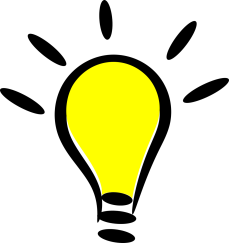 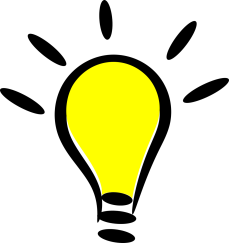 ProjektwettbewerbERHEBUNGSBLATTEinreichfrist: 01. September 2019Bitte folgende Inhalte an thomas.puerstinger@ooe.landjugend.at senden:das ausgefüllte Erhebungsblatt3 Fotos in guter Qualität (mind. 1 MB)optional: Presseartikel, Einladungen, usw.Projektlaufzeit und OrtStarttermin / Startereignis:eventuelle Meilensteine:Endtermin / Endereignis:Gesamtlaufzeit:Veranstaltungsorte:Kurzbeschreibung des Projektesmind. 1500 Zeichen (inkl. Leerzeichen)Ausgangssituation / ProjektideeZiele & Nutzen des ProjektsProjekttitel:Landjugendgruppe:Verantwortliche/r:Name:Anschrift:Telefon:E-Mail:Als Hilfestellung für die Kurzbeschreibung des Projektes, können nachfolgende Fragen herangezogen werden.Wie seid ihr auf die Projektidee gekommen?Gab es einen konkreten Anlass? Was war der Ausgangspunkt?Wie habt ihr euer Projekt organisiert?Was war der Höhepunkt eures Projektes?Was ist das Einzigartige an eurem Projekt?Anzahl der involvierten Landjugendmitglieder:insgesamt geleistete ehrenamtliche Stunden(Mitglieder x Stunden) _________________________________________Datum / OrtUnterschrift OG Leitung bzw. Projektleitung